目　　　　次　統計トピックス　●平成26年工業統計調査結果【速報】大阪府総務部統計課	1　毎月の統計調査結果　物　価	大阪市消費者物価指数の動き　平成27年10月速報	3労　働	大阪の賃金、労働時間及び雇用の動き　平成27年８月月報	5工　業	大阪の工業動向　平成27年８月速報	7　四半期の統計調査結果　景　気　　	大阪府景気観測調査結果　平成27年７～９月期　	9　今月の統計表　	11　統計コラム　第１回　　『こんなところにも統計？！商品の価格設定』	22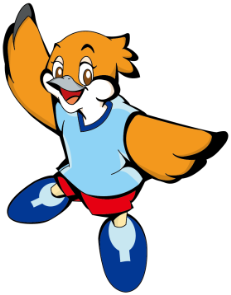 月刊大阪の統計２０１５年（平成２７年）１１月　No.８０１２０１５年（平成２７年）１１月　No.８０１